АДМИНИСТРАЦИЯ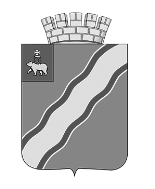 ГОРОДА КРАСНОКАМСКАПОСТАНОВЛЕНИЕ20.02.2019                                                                                        № 111-п                                                              .Об утверждении Положения о проверке достоверности и полноты сведений, представляемых гражданами, претендующими на замещение должностей муниципальной службы, и муниципальными служащими администрации города КраснокамскаВ соответствии с Федеральными законами от 2 марта 2007 г. № 25-ФЗ «О муниципальной службе в Российской Федерации», от 25 декабря 2008 г. № 273-ФЗ «О противодействии коррупции», руководствуясь Указом Президента Российской Федерации от 21 сентября 2009 г. № 1065 «О проверке достоверности и полноты сведений, представляемых гражданами, претендующими на замещение должностей федеральной государственной службы, и федеральными государственными служащими, и соблюдения федеральными государственными служащими требований к служебному поведению», Указом губернатора Пермского края от 19 июля 2012 г. № 44 «О мерах по реализации отдельных Положений законодательства Российской Федерации в сфере противодействия коррупции на муниципальной службе в Пермском крае» (в редакции от 09.08.2018 № 475) администрация города КраснокамскаПОСТАНОВЛЯЕТ:1. Утвердить прилагаемое Положение о проверке достоверности и полноты сведений, представляемых гражданами, претендующими на замещение должностей муниципальной службы, и муниципальными служащими администрации города Краснокамска, и соблюдения муниципальными служащими требований к служебному поведению.2. Отделу по общим вопросам, муниципальной службе и кадрам администрации города Краснокамска (А.В.Благиных) ознакомить под роспись муниципальных служащих администрации города Краснокамска с настоящим постановлением.3. Постановление подлежит опубликованию в специальном выпуске «Официальные материалы органов местного Краснокамского городского округа» газеты «Краснокамская звезда» и размещению на официальном сайте Краснокамского городского округа в сети Интернет www.krasnokamsk.ru.4. Контроль за исполнением настоящего постановления возложить на руководителя аппарата администрации города Краснокамска О.С.Жернакову.Глава города Краснокамска -глава администрации города Краснокамска                                                                                  И.Я.БыкаризБлагиных А.В., 7-41-92УТВЕРЖДЕНОпостановлением администрациигорода Краснокамскаот 20.02.2019 № 111-пПОЛОЖЕНИЕо проверке достоверности и полноты сведений, представляемых гражданами, претендующими на замещение должностей муниципальной службы, и муниципальными служащими администрации города Краснокамска, и соблюдения муниципальными служащими требований к служебному поведению1. Настоящим Положением определяется порядок осуществления проверки:а)	достоверности и полноты сведений о доходах, об имуществе и обязательствах имущественного характера, представленных в соответствии с Указом Президента Российской Федерации от 18.05.2009 № 559:гражданами, претендующими на замещение должностей муниципальной службы (далее - граждане), на отчетную дату;муниципальными служащими администрации города Краснокамска (далее - муниципальные служащие) за отчетный период и за два года, предшествующие отчетному периоду;б)	достоверности и полноты сведений, представленных гражданами при поступлении на муниципальную службу в соответствии с нормативными правовыми актами Российской Федерации, в части, касающейся профилактики коррупционных правонарушений (далее - сведения, представляемые гражданами в соответствии с нормативными правовыми актами Российской Федерации);в)	соблюдения муниципальными служащими в течение трех лет, предшествующих поступлению информации, явившейся основанием для осуществления проверки, предусмотренной настоящим подпунктом, ограничений и запретов, требований о предотвращении или урегулировании конфликта интересов, исполнения ими обязанностей, установленных Федеральным законом от 25 декабря 2008 г. № 273-ФЗ «О противодействии коррупции» и другими федеральными законами (далее - требования к служебному поведению).2. Проверка, предусмотренная подпунктами «б» и «в» пункта 1 настоящего Положения, осуществляется соответственно в отношении граждан, претендующих на замещение любой должности муниципальной службы, и муниципальных служащих, замещающих любую должность муниципальной службы.3. Проверка достоверности и полноты сведений о доходах, об имуществе и обязательствах имущественного характера, представляемых муниципальным служащим, замещающим должность муниципальной службы, не предусмотренную Перечнем должностей муниципальной службы администрации города Краснокамска, и претендующим на замещение должности муниципальной службы, предусмотренной этим Перечнем должностей, осуществляется в порядке, установленном настоящим Положением для проверки сведений, представляемых гражданами в соответствии с нормативными правовыми актами Российской Федерации.4. Проверка, предусмотренная пунктом 1 настоящего Положения, осуществляется по решению главы города Краснокамска - главы администрации города Краснокамска (далее - Глава). Указанное решение принимается отдельно в отношении каждого гражданина или муниципального служащего и оформляется в письменной форме.5. Отдел по общим вопросам, муниципальной службе и кадрам администрации города Краснокамска (далее - Отдел) по решению Главы осуществляет проверку:а)	достоверности и полноты сведений о доходах, об имуществе и обязательствах имущественного характера, представляемых гражданами, претендующими на замещение должностей муниципальной службы, назначение на которые и освобождение от которых осуществляются Главой;б)	достоверности и полноты сведений о доходах, об имуществе и обязательствах имущественного характера, представляемых муниципальными служащими, замещающими должности муниципальной службы, указанные в подпункте «а» настоящего пункта;в)	соблюдения муниципальными служащими, замещающими должности муниципальной службы, указанные в подпункте «а» настоящего пункта, требований к служебному поведению.6. По решению Главы либо уполномоченного им должностного лица Отдела либо муниципальный служащий, уполномоченный Главой, может в установленном порядке осуществлять проверку:а)	достоверности и полноты сведений о доходах, расходах, об имуществе и обязательствах имущественного характера, представляемых гражданами, претендующими на замещение любых должностей, осуществление полномочий по которым влечет за собой обязанность представлять сведения о доходах, об имуществе и обязательствах имущественного характера, а также достоверности и полноты иных сведений, представляемых указанными гражданами в соответствии с нормативными правовыми актами Российской Федерации;б)	достоверности и полноты сведений о доходах, расходах, об имуществе и обязательствах имущественного характера, представляемых лицами, замещающими должности, указанные в подпункте «а» настоящего пункта;в)	соблюдения лицами, замещающими должности, указанные в подпункте «а» настоящего пункта, их супругами и несовершеннолетними детьми установленных для них запретов и ограничений, а также исполнения ими своих обязанностей.Проверка, предусмотренная настоящим пунктом, может проводиться независимо от проверок, осуществляемых подразделениями, должностными лицами либо комиссиями иных органов и организаций.7. Основанием для осуществления проверки, предусмотренной пунктом 1 настоящего Положения, является достаточная информация, представленная в письменном виде в установленном порядке:а)	правоохранительными органами, иными государственными органами, органами местного самоуправления и их должностными лицами;б)	работниками администрации, ответственными за работу по профилактике коррупционных и иных правонарушений;в)	постоянно действующими руководящими органами политических партий и зарегистрированных в соответствии с законом иных общероссийских общественных объединений, не являющихся политическими партиями;г)	общероссийскими средствами массовой информации.8. Информация анонимного характера не может служить основанием для проверки.9. Проверка осуществляется в срок, не превышающий 60 дней со дня принятия решения о ее проведении. Срок проверки может быть продлен до 90 дней лицами, принявшими решение о ее проведении.10. Отдел осуществляет проверку:а)	самостоятельно;б)	путем направления запроса за подписью губернатора Пермского края в территориальные органы федеральных органов исполнительной власти, уполномоченные на осуществление оперативно-розыскной деятельности, в соответствии с частью 3 статьи 7 Федерального закона от 12 августа 1995 г. № 144-ФЗ «Об оперативно-розыскной деятельности».11. При осуществлении проверки, предусмотренной подпунктом «а» пункта 10 настоящего Положения, ответственные должностные лица вправе:а)	проводить беседу с гражданином или муниципальным служащим;б)	изучать представленные гражданином или муниципальным служащим сведения о доходах, об имуществе и обязательствах имущественного характера и дополнительные материалы;в)	получать от гражданина или муниципального служащего пояснения по представленным им сведениям о доходах, об имуществе и обязательствах имущественного характера и материалам;г)	направлять в установленном порядке запрос (кроме запросов, касающихся осуществления оперативно-розыскной деятельности или ее результатов) в прокуратуру г.Краснокамска, иные федеральные государственные органы, государственные органы Пермского края, иных субъектов Российской Федерации, территориальные органы федеральных государственных органов, органы местного самоуправления, на предприятия, в учреждения, организации и общественные объединения (далее - государственные органы и организации) об имеющихся у них сведениях: о доходах, об имуществе и обязательствах имущественного характера гражданина или муниципального служащего, его супруги (супруга) и несовершеннолетних детей; о достоверности и полноте сведений, представленных гражданином в соответствии с нормативными правовыми актами Российской Федерации; о соблюдении муниципальным служащим требований к служебному поведению;д)	наводить справки у физических лиц и получать от них информацию с их согласия;е)	осуществлять анализ сведений, представленных гражданином или муниципальным служащим в соответствии с законодательством Российской Федерации о противодействии коррупции.12. Запросы, указанные в подпункте «г» пункта 11 Положения, направляются Главой.В случаях, установленных федеральными законами, запросы, указанные в подпункте «г» пункта 11 Положения, в интересах администрации города Краснокамска  направляются губернатором Пермского края или уполномоченным им должностным лицом.13. Для направления запросов, указанных в подпункте «б» пункта 10 настоящего Положения и в абзаце втором пункта 12 настоящего Положения, администрация города Краснокамска представляет на имя губернатора Пермского края ходатайство о направлении запроса с приложением подлинника или заверенной копии информации, указанной в пункте 7 настоящего Положения, и сведений, установленных пунктом 16 Положения о проверке достоверности и полноты сведений, представленных гражданами, претендующими на замещение должностей федеральной государственной службы, и федеральными государственными служащими, и соблюдения федеральными государственными служащими требований к служебному поведению, утвержденного Указом Президента Российской Федерации от 21 сентября 2009 г. № 1065 «О проверке достоверности и полноты сведений, представленных гражданами, претендующими на замещение должностей федеральной государственной службы, и федеральными государственными служащими, и соблюдения федеральными государственными служащими требований к служебному поведению» (далее - Положение о проверке сведений).14. Запросы направляются установленными Положением должностными лицами и исполняются органами и организациями в порядке, определенном пунктами 16, 17, 19-21 Положения о проверке сведений.15. Отдел либо муниципальный служащий, уполномоченный Главой, обеспечивает:а)	уведомление в письменной форме муниципального служащего о начале в отношении него проверки и разъяснение ему содержания подпункта «б» настоящего пункта - в течение двух рабочих дней со дня получения соответствующего решения;б)	проведение в случае обращения муниципального служащего беседы с ним, в ходе которой он должен быть проинформирован о том, какие сведения, представляемые им в соответствии с настоящим Положением, и соблюдение каких требований к служебному поведению подлежат проверке, - в течение семи рабочих дней со дня обращения муниципального служащего, а при наличии уважительной причины - в срок, согласованный с муниципальным служащим.16. По окончании проверки Отдел либо муниципальный служащий, уполномоченный Главой, обязаны ознакомить муниципального служащего с результатами проверки с соблюдением законодательства Российской Федерации о государственной тайне.17. Муниципальный служащий вправе:а)	давать пояснения в письменной форме: в ходе проверки; по вопросам, указанным в подпункте «б» пункта 15 настоящего Положения; по результатам проверки;б)	представлять дополнительные материалы и давать по ним пояснения в письменной форме;в)	обращаться в Отдел с подлежащим удовлетворению ходатайством о проведении с ним беседы по вопросам, указанным в подпункте «б» пункта 15 настоящего Положения.18. Пояснения, указанные в пункте 17 настоящего Положения, приобщаются к материалам проверки.19. На период проведения проверки муниципальный служащий может быть отстранен от замещаемой должности муниципальной службы (от исполнения должностных обязанностей) на срок, не превышающий 60 дней со дня принятия решения о ее проведении. Указанный срок может быть продлен до 90 дней лицом, принявшим решение о проведении проверки. На период отстранения муниципального служащего от замещаемой должности муниципальной службы (от исполнения должностных обязанностей) денежное содержание по замещаемой должности сохраняется.20. Отдел либо муниципальный служащий, уполномоченный Главой, представляет лицу, принявшему решение о проведении проверки, доклад о ее проведении. По результатам проверки должностному лицу, уполномоченному назначать гражданина на должность муниципальной службы или назначившему муниципального служащего на должность муниципальной службы, в установленном порядке представляется доклад. При этом в докладе должно содержаться одно из следующих предложений:а)	о назначении гражданина на должность муниципальной службы;б)	об отказе гражданину в назначении на должность муниципальной службы;в)	об отсутствии оснований для применения к муниципальному служащему мер юридической ответственности;г)	о применении к муниципальному служащему мер юридической ответственности;д)	о представлении материалов проверки в соответствующую комиссию по соблюдению требований к служебному поведению муниципальных служащих и урегулированию конфликта интересов.21. Сведения о результатах проверки с письменного согласия лица, принявшего решение о ее проведении, представляются в Отдел с одновременным уведомлением об этом гражданина или муниципального служащего, в отношении которых проводилась проверка, правоохранительным и налоговым органам, постоянно действующим руководящим органам политических партий и зарегистрированных в соответствии с законом иных общероссийских общественных объединений, не являющихся политическими партиями, представившим информацию, явившуюся основанием для проведения проверки, с соблюдением законодательства Российской Федерации о персональных данных и государственной тайне.22. При установлении в ходе проверки обстоятельств, свидетельствующих о наличии признаков преступления или административного правонарушения, материалы об этом представляются в государственные органы по компетенции в течение 30 дней со дня получения доклада о результатах проверки.23. При установлении в ходе проверки обстоятельств, свидетельствующих о представлении муниципальным служащим недостоверных или неполных сведений о доходах, об имуществе и обязательствах имущественного характера и о несоблюдении им требований о предотвращении или урегулировании конфликта интересов либо требований к служебному поведению, материалы проверки представляются лицом, принявшим решение о проведении проверки, в течение 10 дней со дня получения доклада в соответствующую комиссию по соблюдению требований к служебному поведению муниципальных служащих и урегулированию конфликта интересов.24. Должностное лицо, уполномоченное назначать гражданина на должность муниципальной службы или назначившее муниципального служащего на должность муниципальной службы, рассмотрев доклад и соответствующее предложение, указанные в пункте 20 настоящего Положения, принимает одно из следующих решений:а)	назначить гражданина на должность муниципальной службы;б)	отказать гражданину в назначении на должность муниципальной службы;в)	применить к муниципальному служащему меры юридической ответственности;г)	представить материалы проверки в соответствующую комиссию по соблюдению требований к служебному поведению муниципальных служащих и урегулированию конфликта интересов.25. Подлинники справок о доходах, об имуществе и обязательствах имущественного характера, поступивших в соответствии с Указом Президента Российской Федерации от 18.05.2009 № 559, по окончании календарного года приобщаются к личным делам. Копии справок хранятся в Отделе в течение трех лет со дня окончания проверки, после чего передаются в архив.26. Материалы проверки хранятся в Отделе в течение трех лет со дня ее окончания, после чего передаются в архив.